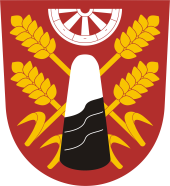  Zápis č. 2/2017ze zasedání zastupitelstva obce Úžice                              ze dne 22.2.2017konaného v zasedací místnosti obecního úřadu ÚžiceZačátek zasedání 17, 00 hod. Přítomni: starosta obce David Hrdlička, místostarosta obce Petr Tichý,                   Zastupitelé: Mg.Marcela Beránková, Iva Dědková, Josef Jech, Josef Beneš,                    Omluveni: Tomáš Libich, Jiří Klvan,Jan RichterOvěřovatelé zápisu: M. Beránková, J. JechZapisovatel: Ludmila KlvanováHlasování o ověřovatelích - Jednohlasně schválenoStarosta obce přivítal přítomné zastupitele a následně prohlásil zasedání za usnášeníschopné. Zastupitelé se sešli v počtu 6 z 9 členů. Dále seznámil zastupitele s navrženým programem jednání. Program:Kontrola usnesení ze 2.2.2017Návrh rozhodnutí o dalším postupu pořizování změny ÚP č. 3 obce ÚžiceRozpočtové opatření č.1/2017Schválení uzávěrky ZŠ a schválení převodu hospodářského výsledku do rezervního fondu a schválení inventarizaceÚprava projektu na provedení stavby „Rekonstrukce komunikací Úžice“Nákup vozu Citroen BerlingoRůzné a Diskuse Hlasování o programu - Jednohlasně schválenKontrola usnesení z 2.2.2017Starosta obce seznámil zastupitele s plněním usnesení ze dne 2.2.2017Usnesení č.2/1/17: Zastupitelstvo obce schvaluje záměr na odkup části pozemku č. 222/2 v k.ú. Kopeč o rozloze 174 m2.záměr je vyvěšenUsnesení č.3/1/17: Zastupitelstvo obce schvaluje záměr na pronájem obecních pozemků č.169/2, 169/5, 222/1 a 11- rybník v k.ú. Kopeč. záměr je vyvěšenUsnesení č.9/1/17: Zastupitelstvo obce schvaluje pořízení nového automobilu Citroen Berlingo. Starosta je pověřen provést další úkony v koupi vozu.vozidlo je zamluvenoNávrh rozhodnutí o dalším postupu při pořizování změny ÚP č. 3 (2013) obce Úžice.Pan Karel Verner podal stížnost na KÚSK proti postupu a nečinnosti ÚSC Úžice v návrhu změny č. 3 ÚP Úžice. KÚSK doporučil Obci Úžice aby obecní zastupitelstvo přijalo rozhodnutí o dalším postupu pořizování změny č.3 ÚP.Návrh usnesení č.1/2/17: Zastupitelstvo obce schvaluje  v souladu s § 54 odst. 3 zákona č. 183/2006 Sb., o územním plánování a stavebním řádu, v platném znění o zamítnutí návrhu Změny č. 3 ÚP obce Úžice, ukončení pořizování změny č.3 ÚP obce Úžice z důvodu nemožnosti odůvodnění nových zastavitelných ploch navrhovaných touto změnou.Hlasování: Jednohlasně schválenoRozpočtové opatření č. 1/2017Toto RO zvyšuje příjmy o 604 tis Kč a výdaje o 1 347 tis. Kč.Návrh usnesení č.2/2/17: Zastupitelstvo obce schvaluje rozpočtové opatření č. 1/2017, které je přílohou č.1 tohoto usnesení.Hlasování: Jednohlasně schválenoSchválení účetní uzávěrky ZŠ a MŠ, schválení převodu hospodářského výsledku do rezervního fondu a schválení inventarizace majetku ZŠ a MŠ Úžice.Paní Ředitelkou ZŠ a MŠ byla předložena účetní uzávěrka za rok 2016. Zároveň paní ředitelka žádá o převod zlepšeného hospodářského výsledku za rok 2016 ve výši 25 277,10 Kč do rezervního fondu. Tyto finance budou letos použity na nákup regálů do kabinetu. Dále je OZ předložena inventarizace majetku a zpráva o hospodaření za rok 2016.Návrh usnesení č.3/2/17: Zastupitelstvo obce schvaluje účetní uzávěrku ZŠ a MŠ za rok 2016, schvaluje převod zlepšeného hospodářského výsledku za rok 2016 ve výši 25 277,10 Kč do rezervního fondu a schvaluje inventarizaci majetku ZŠ a MŠ Úžice.Hlasování: Jednohlasně schválenoÚprava projektu na provedení stavby „Rekonstrukce komunikací Úžice“Z důvodu nové vyhlášky č. 169/2016 Sb., o stanovení rozsahu dokumentace veřejné zakázky na stavební práce a soupis stavebních prací, musí být projektová dokumentace na rekonstrukci komunikací upravena. Úpravu projektové dokumentaceprovede stavební firma Rybář Mělník, která nám tuto dokumentaci již zpracovávala. Jedná se o 7 ulic (Příčná, Průběžná, U Hřiště, Spojovací, Postřížská, Dolní,                U Rybníka).Návrh usnesení č.4/2/17: Zastupitelstvo obce schvaluje upravení stavební dokumentace firmou Rybář stavební s.r.o. Mělník za cenu 15 000,-Kč bez DPH za jednotlivý stavební objekt.Hlasování: Jednohlasně schválenoNákup vozu Citroen BerlingoPan starosta oslovil firmu Domanský Zdiby a C-Car s.r.o. Kralupy n/Vlt. a cenové nabídky byly stejné. Zastupitelé se dohodli, že se auto pořídí od firmy C-Car s.r.o. Kralupy n/Vlt. v červené barvě za cenu 367 900,-Kč.Zastupitelé se shodli, že auto se nebude brát na úvěr, ale tím, že finanční prostředky na účtech obce jsou, tak se auto zaplatí hotově. Návrh usnesení č.5/2/17: Zastupitelstvo obce schvaluje pořízení osobního automobilu CITROEN BERLINGO od C-CAR Kralupy nad Vltavou dle cenové nabídky 367 900,-Kč v hotovosti.Hlasování: Jednohlasně schválenoRůzné, diskuseŽádost o pronájem pozemkuFirma OK Odpady žádá o pronájem 665 m2, pozemku č. 746 v k.ú. Úžice. jedná se o rozšíření stávající pronajaté plochy dle smlouvy z 3.7.2014.Návrh usnesení č.6/2/17: Zastupitelstvo obce schvaluje vyvěšení záměru na pronájem pozemku č. par. 746 v k.ú. Úžice o rozloze 665 m2.Hlasování: Jednohlasně schválenoDělení pozemku č. 64/17 v k.ú. ÚžiceBudoucí majitel pozemku 64/17 v lokalitě Bydlení Úžice západ by chtěl tento pozemek rozdělit na 2 menší.Zastupitelé se dohodli, že tato lokalita byla schválena pro výstavbu jako celek a tudíž dělení pozemků nepřipadá v úvahu.Info:Výstavba hal CTP Park ÚžiceNa základě vyjádření obce Úžice v územním a stavebním řízení k změně povolení na halu CTP v k.ú. Kozomín. Předložila společnost vyjádření ŘSD ČR, s harmonogramem výstavby protihlukové stěny u dálnice v úseku kolem Úžic, která má být realizována na jaře 2018. Dále společnost CTP požádala o změnu stanoviska obce Úžice k shora uvedenému. Zastupitelé se po hlasování jednomyslně usnesli na změně stanoviska ve znění, že stavba může být uvedena do provozu a to i zkušebního až po realizaci protihlukové stěny, která má být vystavěna ze strany ŘSD  na jaře roku 2018. Návrh usnesení č.7/2/17: Zastupitelstvo obce schvaluje provoz haly CTP v k. Kozomín, a to zkušební provoz, až po výstavbě protihlukové stěny, která má být vystavěna na jaře roku 2017. Hlasování: Jednohlasně schválenoŽádost firmy JD ROZHLASY o vyjádření k zapůjčeným led svítidlům, které byly zkušebně instalovány v ulici Nádražní. Zastupitelstvo o nákup těchto svítidel nemá zájem.Diskuse:Pan Mudruňka měl dotaz na rozšiřování a výstavbu ve firmě EUROFROST.Firma Eurofrost  je momentálně ve velké EIE kvůli hluku z mrazáků.Na závěr starosta poděkoval všem přítomným za účast a ukončil zasedání.Konec zasedání v 18,50 hod.V Úžicích 22.2.2017Zapsala: Klvanová LudmilaZápis byl zpracován 23.2.2017Souhrn usnesení k zápisu č. 2/2017 ze 22.2.2017Usnesení č.1/2/17: Zastupitelstvo obce schvaluje  v souladu s § 54 odst. 3 zákona č. 183/2006 Sb., o územním plánování a stavebním řádu, v platném znění o zamítnutí návrhu Změny č. 3 ÚP obce Úžice, ukončení pořizování změny č.3 ÚP obce Úžice z důvodu nemožnosti odůvodnění nových zastavitelných ploch navrhovaných touto změnou.Usnesení č.2/2/17: Zastupitelstvo obce schvaluje rozpočtové opatření č. 1/2017, které je přílohou č.1 tohoto usnesení.Usnesení č.3/2/17: Zastupitelstvo obce schvaluje účetní uzávěrku ZŠ a MŠ za rok 2016, schvaluje převod zlepšeného hospodářského výsledku za rok 2016 ve výši 25 277,10 Kč do rezervního fondu a schvaluje inventarizaci majetku ZŠ a MŠ Úžice.Usnesení č.4/2/17: Zastupitelstvo obce schvaluje upravení stavební dokumentace firmou Rybář stavební s.r.o. Mělník za cenu 15 000,-Kč bez DPH za jednotlivý stavební objekt.Usnesení č.5/2/17: Zastupitelstvo obce schvaluje pořízení osobního automobilu CITROEN BERLINGO od C-CAR Kralupy nad Vltavou dle cenové nabídky 367 900,-Kč v hotovosti.Usnesení č.6/2/17: Zastupitelstvo obce schvaluje vyvěšení záměru na pronájem pozemku č. par. 746 v k.ú. Úžice o rozloze 665 m2.Usnesení č.7/2/17: Zastupitelstvo obce schvaluje provoz haly CTP v k. Kozomín, a to zkušební provoz, až po výstavbě protihlukové stěny, která má být vystavěna na jaře roku 2017.Ověřovatelé zápisu:Marcela Beránková …………………………            Josef Jech…………………………..Hrdlička David  …………………………..Starosta obce